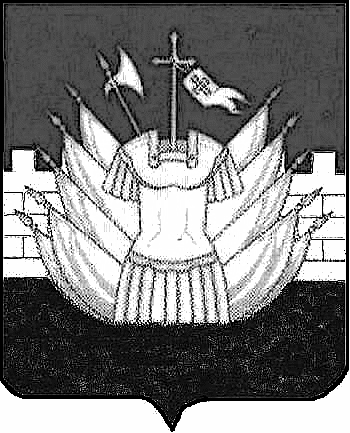 СОБРАНИЕ ДЕПУТАТОВГАЛИЧСКОГО МУНИЦИПАЛЬНОГО РАЙОНАРЕШЕНИЕОб утверждении Положения о муниципальном контроле на автомобильном транспорте и в дорожном хозяйстве на территории Галичского муниципального района Костромской областиПринято Собранием депутатовмуниципального района«16 »сентября 2021 года	
	В соответствии со статьей 35 Федерального закона от 06.10.2003 г. №131-ФЗ «Об общих принципах организации местного самоуправления в Российской Федерации», Федеральным законом от 31.07.2020 N 248-ФЗ "О государственном контроле (надзоре) и муниципальном контроле в Российской Федерации", руководствуясь Уставом муниципального образования Галичский муниципальный район Собрание депутатов Галичского муниципального района Решило:1. Утвердить Положение о муниципальном контроле на автомобильном транспорте и в дорожном хозяйстве на территории Галичского муниципального района Костромской области согласно приложению к настоящему постановлению.2. Настоящее решение направить главе муниципального района для подписания и обнародования.3. Настоящее решение вступает в силу со дня официального опубликования (обнародования) и распространяет своё действие на правоотношения, возникшие с 1 января 2022 года.« 16 » сентября 2021 года№ 67Приложение УТВЕРЖДЕНО решением Собрания депутатов Галичского муниципального района Костромской области                                                               от «16» сентября 2021 года №67
ПОЛОЖЕНИЕо муниципальном контроле на автомобильном транспорте и в дорожном хозяйстве на территории Галичского муниципального района Костромской областиОбщие положения1. Настоящее Положение устанавливает порядок осуществления муниципального контроля на автомобильном транспорте и в дорожном хозяйстве на территории Галичского муниципального района Костромской области (далее – муниципальный контроль).Муниципальный контроль на автомобильном транспорте и в дорожном хозяйстве осуществляется посредством профилактики нарушений обязательных требований, организации и проведения контрольных (надзорных) мероприятий, принятия предусмотренных законодательством Российской Федерации мер по пресечению, предупреждению и (или) устранению последствий выявленных нарушений обязательных требований.2. Предметом муниципального контроля на автомобильном транспорте и в дорожном хозяйстве является соблюдение обязательных требований:1) в области автомобильных дорог и дорожной деятельности, установленных в отношении автомобильных дорог местного значения:а) к эксплуатации объектов дорожного сервиса, размещенных в полосах отвода и (или) придорожных полосах автомобильных дорог общего пользования;б) к осуществлению работ по капитальному ремонту, ремонту и содержанию автомобильных дорог общего пользования и искусственных дорожных сооружений на них (включая требования к дорожно-строительным материалам и изделиям) в части обеспечения сохранности автомобильных дорог;2) установленных в отношении перевозок по муниципальным маршрутам регулярных перевозок, не относящихся к предмету федерального государственного контроля (надзора) на автомобильном транспорте и в дорожном хозяйстве в области организации регулярных перевозок.3. Муниципальный контроль осуществляется администрацией Галичского муниципального района Костромской области.4. Должностными лицами, уполномоченными на принятие решений о проведении контрольных (надзорных) мероприятий, являются: - заведующий отделом архитектуры, строительства, ЖКХ, дорожного хозяйства и природных ресурсов администрации Галичского муниципального района Костромской области;- специалисты отдела архитектуры, строительства, ЖКХ, дорожного хозяйства и природных ресурсов администрации Галичского муниципального района Костромской области, в должностные обязанности которых в соответствии с положением о виде контроля, должностным регламентом или должностной инструкцией входит осуществление полномочий по виду государственного контроля (надзора), виду муниципального контроля, в том числе проведение профилактических мероприятий и контрольных (надзорных) мероприятий.Должностными лицами администрации Галичского муниципального района Костромской области, уполномоченными осуществлять муниципальный контроль от имени администрации (далее – инспектор), являются:- заведующий отделом архитектуры, строительства, ЖКХ, дорожного хозяйства и природных ресурсов администрации Галичского муниципального района Костромской области;- специалисты отдела архитектуры, строительства, ЖКХ, дорожного хозяйства и природных ресурсов администрации Галичского муниципального района Костромской области, в должностные обязанности которых в соответствии с положением о виде контроля, должностным регламентом или должностной инструкцией входит осуществление полномочий по виду государственного контроля (надзора), виду муниципального контроля, в том числе проведение профилактических мероприятий и контрольных (надзорных) мероприятий.5. Инспекторы, при осуществлении муниципального контроля на автомобильном транспорте и в дорожном хозяйстве на территории Галичского муниципального района Костромской области имеют права, обязанности и несут ответственность в соответствии с Федеральным законом от 31.07.2020 № 248-ФЗ «О государственном контроле (надзоре) и муниципальном контроле в Российской Федерации» и иными федеральными законами.6. Муниципальный контроль на автомобильном транспорте и в дорожном хозяйстве осуществляется в отношении граждан, в том числе осуществляющих деятельность в качестве индивидуальных предпринимателей, организаций, в том числе коммерческих и некоммерческих организаций любых форм собственности и организационно-правовых форм, органов государственной власти и органов местного самоуправления (далее – контролируемые лица).7. Объектами муниципального контроля являются:- деятельность по осуществлению работ по капитальному ремонту, ремонту и содержанию дорог общего пользования;- деятельность по использованию полос отвода и (или) придорожных полос автомобильных дорог общего пользования местного значения;- остановочный пункт, в том числе расположенный на территории автостанции;- транспортное средство;- автомобильная дорога общего пользования местного значения и искусственные дорожные сооружения на ней;- объекты дорожного и придорожного сервиса, расположенные в границах полос отвода и (или) придорожных полос автомобильных дорог общего пользования местного значения;- придорожные полосы и полосы отвода автомобильных дорог общего пользования местного значения;- деятельность по перевозке пассажиров и иных лиц автобусами по муниципальным маршрутам;- деятельность по оказанию услуг автостанцией.8. Администрация Галичского муниципального района Костромской области осуществляет учет объектов муниципального контроля. Учет объектов контроля осуществляется путем ведения журнала учета объектов контроля, оформляемого в соответствии с приложением 1 к настоящему Положению.Администрация Галичского муниципального района Костромской области обеспечивает актуальность сведений об объектах контроля в журнале учета объектов контроля.При сборе, обработке, анализе и учете сведений об объектах контроля для целей их учета Администрация Галичского муниципального района Костромской области использует информацию, представляемую ей в соответствии с нормативными правовыми актами, информацию, получаемую в рамках межведомственного взаимодействия, а также общедоступную информацию.При осуществлении учета объектов контроля на контролируемых лиц не может возлагаться обязанность по представлению сведений, документов, если иное не предусмотрено федеральными законами, а также, если соответствующие сведения, документы содержатся в государственных или муниципальных информационных ресурсах.9. К отношениям, связанным с осуществлением муниципального контроля на автомобильном транспорте и в дорожном хозяйстве, организацией и проведением профилактических мероприятий, контрольных (надзорных) мероприятий применяются положения Федерального закона от 31.07.2020 № 248-ФЗ «О государственном контроле (надзоре) и муниципальном контроле в Российской Федерации».10. Система оценки и управления рисками при осуществлении муниципального контроля на автомобильном транспорте и в дорожном хозяйстве на территории Галичского муниципального района Костромской области не применяется.11. Решения и действия (бездействие) должностных лиц, осуществляющих муниципальный контроль, могут быть обжалованы в порядке, установленном законодательством Российской Федерации.Досудебный порядок подачи жалоб, установленный главой 9 Федерального закона от 31.07.2020 № 248-ФЗ «О государственном контроле (надзоре) и муниципальном контроле в Российской Федерации», при осуществлении муниципального контроля на автомобильном транспорте и в дорожном хозяйстве на территории Галичского муниципального района Костромской области не применяется до 31 декабря 2022 года, если иное не установлено федеральным законом о данном виде контроля, общими требованиями к организации и осуществлению данного вида муниципального контроля, утвержденными Правительством Российской Федерации.12. Оценка результативности и эффективности осуществления муниципального контроля муниципального контроля на автомобильном транспорте и в дорожном хозяйстве осуществляется на основании статьи 30 Федерального закона от 31.07.2020 № 248-ФЗ «О государственном контроле (надзоре) и муниципальном контроле в Российской Федерации».Профилактика рисков причинения вреда (ущерба) охраняемым законом ценностям при осуществлении муниципального контроля на автомобильном транспорте и в дорожном хозяйстве13.	Профилактические мероприятия проводятся администрацией Галичского муниципального района Костромской области в целях стимулирования добросовестного соблюдения обязательных требований контролируемыми лицами и направлены на снижение риска причинения вреда (ущерба), а также являются приоритетным по отношению к проведению контрольных (надзорных) мероприятий.14.	Профилактические мероприятия осуществляются на основании ежегодной Программы профилактики рисков причинения вреда (ущерба) охраняемым законом ценностям, утверждаемой постановлением администрации Галичского муниципального района Костромской области в соответствии с законодательством.15.	При осуществлении муниципального контроля могут проводиться следующие виды профилактических мероприятий:1)	информирование;2)	объявление предостережения;3)	консультирование;16.	Информирование осуществляется посредством размещения сведений, предусмотренных частью 3 статьи 46 Федерального закона от 31.07.2020 № 248-ФЗ «О государственном контроле (надзоре) и муниципальном контроле в Российской Федерации» на официальном сайте администрации Галичского муниципального района Костромской области в сети «Интернет»: http://gal-mr.ru/, в средствах массовой информации, через личные кабинеты контролируемых лиц в государственных информационных системах (при их наличии) и в иных формах.Размещенные сведения на указанном официальном сайте поддерживаются в актуальном состоянии и обновляются в срок не позднее 5 рабочих дней с момента их изменения.Должностные лица, ответственные за размещение информации, предусмотренной настоящим Положением, определяются распоряжением администрации Галичского муниципального района Костромской области.17.	При поступлении в администрацию Галичского муниципального района Костромской области сведений о готовящихся или возможных нарушениях обязательных требований, а также о непосредственных нарушениях обязательных требований, контролируемому лицу объявляется предостережение о недопустимости нарушения обязательных требований и предлагается принять меры по обеспечению соблюдения обязательных требований.Предостережение о недопустимости нарушения обязательных требований должно содержать указание на соответствующие обязательные требования, предусматривающий их нормативный правовой акт, информацию о том, какие конкретно действия (бездействие) контролируемого лица могут привести или приводят к нарушению обязательных требований, а также предложение о принятии мер по обеспечению соблюдения данных требований и не может содержать требование представления контролируемым лицом сведений и документов.Форма предостережение о недопустимости нарушения обязательных требований представлена в приложении 2 к настоящему Положению.Инспектор регистрирует предостережение в журнале учета объявленных предостережений с присвоением регистрационного номера, форма которого представлена в приложении 3 к настоящему Положению.В случае объявления предостережения о недопустимости нарушения обязательных требований контролируемое лицо вправе подать возражение в отношении указанного предостережения.Возражение направляется должностному лицу, объявившему предостережение, не позднее 15 календарных дней с момента получения предостережения одним из способов: через личные кабинеты контролируемых лиц в государственных информационных системах, почтовым отправлением (в случае направления на бумажном носителе),  лично посетив контролирующий орган (если контролируемым лицом является гражданин) или через представителя, если иное не предусмотрено федеральным законом.Возражения составляются контролируемым лицом в произвольной форме, но должны содержать в себе следующую информацию:а)	наименование контролируемого лица;б)	сведения об объекте муниципального контроля;в)	дата и номер предостережения, направленного в адрес контролируемого лица;г)	обоснование позиции, доводы в отношении указанных в предостережении действий (бездействий) контролируемого лица, которые приводят или могут привести к нарушению обязательных требований;д)	желаемый способ получения ответа по итогам рассмотрения возражения;е)	фамилию, имя, отчество направившего возражение;ж)	дату направления возражения.Возражение рассматривается должностным лицом, объявившим предостережение не позднее 10 дней с момента получения таких возражений.В случае принятия представленных контролируемым лицом в возражениях доводов инспектор аннулирует направленное предостережение с соответствующей отметкой в журнале учета объявленных предостережений.18.	Консультирование контролируемых лиц и их представителей осуществляется инспектором, по обращениям контролируемых лиц и их представителей по вопросам, связанным с организацией и осуществлением муниципального контроля.Консультирование осуществляется без взимания платы.Консультирование может осуществляться уполномоченным администрацией Галичского муниципального района Костромской области должностным лицом, инспектором по телефону, посредством видео-конференц-связи, на личном приеме, либо в ходе проведения профилактических мероприятий, контрольных (надзорных) мероприятий.Время консультирования не должно превышать 15 минут.Личный прием граждан проводится:- заведующий отделом архитектуры, строительства, ЖКХ, дорожного хозяйства и природных ресурсов администрации Галичского муниципального района Костромской области;- специалисты отдела архитектуры, строительства, ЖКХ, дорожного хозяйства и природных ресурсов администрации Галичского муниципального района Костромской области, в должностные обязанности которых в соответствии с положением о виде контроля, должностным регламентом или должностной инструкцией входит осуществление полномочий по виду государственного контроля (надзора), виду муниципального контроля, в том числе проведение профилактических мероприятий и контрольных (надзорных) мероприятий.Информация о месте приема, а также об установленных для приема днях и часах размещается на официальном сайте администрации Галичского муниципального района Костромской области в сети «Интернет»: http://gal-mr.ru/.Консультирование осуществляется по следующим вопросам:1)	организация и осуществление муниципального контроля;2)	порядок осуществления профилактических, контрольных (надзорных) мероприятий, установленных настоящим положением.Консультирование в письменной форме осуществляется инспектором в следующих случаях:1)	контролируемым лицом представлен письменный запрос о предоставлении письменного ответа по вопросам консультирования;2)	за время консультирования предоставить ответ на поставленные вопросы невозможно;3)	ответ на поставленные вопросы требует дополнительного запроса сведений от органов власти или иных лиц.Консультирование в письменной форме осуществляется в сроки, установленные Федеральным законом от 02.05.2006№59-ФЗ «О порядке рассмотрения обращений граждан Российской Федерации». Если поставленные во время консультирования вопросы не относятся к сфере вида муниципального контроля даются необходимые разъяснения по обращению в соответствующие органы власти или к соответствующим должностным лицам.Администрация Галичского муниципального района Костромской области осуществляет учет консультирований, который проводится посредством внесения соответствующей записи в журнал консультирования, форма которого представлена в приложении 4 к настоящему Положению.При проведении консультирования во время контрольных (надзорных) мероприятий запись о проведенной консультации отражается в акте контрольного (надзорного) мероприятия.В случае, если в течение календарного года поступило пять и более однотипных (по одним и тем же вопросам) обращений контролируемых лиц и их представителей, консультирование по таким обращениям осуществляется посредством размещения на официальном сайте администрации Галичского муниципального района Костромской области в сети «Интернет»: http://gal-mr.ru/ письменного разъяснения, подписанного уполномоченным должностным лицом, без указания в таком разъяснении сведений, отнесенных к категории ограниченного доступа.Порядок организации муниципального контроля19.	В рамках осуществления вида муниципального контроля при взаимодействии с контролируемым лицом проводятся следующие контрольные (надзорные) мероприятия:1)	документарная проверка;2)	выездная проверка;Без взаимодействия с контролируемым лицом проводятся следующие контрольные (надзорные) мероприятия (далее - контрольные (надзорные) мероприятия без взаимодействия):-	выездное обследование;-	наблюдение за соблюдением обязательных требований (мониторинг безопасности).20.	Плановые контрольные (надзорные) мероприятия при осуществлении вида муниципального контроля не проводятся.21.	Внеплановые контрольные (надзорные) мероприятия проводятся при наличии оснований, предусмотренных пунктами 1, 3, 4, 5 части 1 статьи 57 Федерального закона от 31.07.2020 № 248-ФЗ «О государственном контроле (надзоре) и муниципальном контроле в Российской Федерации».Конкретный вид и содержание внепланового контрольного (надзорного) мероприятия (перечень контрольных (надзорных) действий) устанавливается в решении о проведении внепланового контрольного (надзорного) мероприятия.Контрольные (надзорные) мероприятия22.	В ходе документарной проверки рассматриваются документы контролируемых лиц, имеющиеся в распоряжении администрации Галичского муниципального района Костромской области, результаты предыдущих контрольных (надзорных) мероприятий, материалы рассмотрения дел об административных правонарушениях и иные документы о результатах осуществления в отношении этого контролируемого лица муниципального контроля.В ходе документарной проверки могут совершаться следующие контрольные (надзорные) действия:-	получение письменных объяснений;-	истребование документов.Срок проведения документарной проверки не может превышать десять рабочих дней. В указанный срок не включается период с момента направления администрацией Галичского муниципального района Костромской области контролируемому лицу требования представить необходимые для рассмотрения в ходе документарной проверки документы до момента представления указанных в требовании документов в администрацию Галичского муниципального района Костромской области, а также период с момента направления контролируемому лицу информации администрации Галичского муниципального района Костромской области, о выявлении ошибок и (или) противоречий в представленных контролируемым лицом документах либо о несоответствии сведений, содержащихся в этих документах, сведениям, содержащимся в имеющихся у администрации Галичского муниципального района Костромской области, документах и (или) полученным при осуществлении муниципального контроля, и требования представить необходимые пояснения в письменной форме до момента представления указанных пояснений в администрации Галичского муниципального района Костромской области.23.	Выездная проверка проводится посредством взаимодействия с конкретным контролируемым лицом, владеющим производственными объектами и (или) использующим их, в целях оценки соблюдения таким лицом обязательных требований, а также оценки выполнения решений контрольного (надзорного) органа.В ходе выездной проверки могут совершаться следующие контрольные (надзорные) действия:-	осмотр;-	досмотр;-	опрос;-	получение письменных объяснений;-	истребование документов;-	инструментальное обследование.Срок проведения выездной проверки не может превышать десять рабочих дней. В отношении одного субъекта малого предпринимательства общий срок взаимодействия в ходе проведения выездной проверки не может превышать пятьдесят часов для малого предприятия и пятнадцать часов для микропредприятия, за исключением выездной проверки, основанием для проведения которой является пункт 6 части 1 статьи 57 Федерального закона от 31.07.2020 № 248-ФЗ «О государственном контроле (надзоре) и муниципальном контроле в Российской Федерации» и которая для микропредприятия не может продолжаться более сорока часов. Срок проведения выездной проверки в отношении организации, осуществляющей свою деятельность на территориях нескольких субъектов Российской Федерации, устанавливается отдельно по каждому филиалу, представительству, обособленному структурному подразделению организации или производственному объекту.24.	 Под выездным обследованием понимается контрольное (надзорное) мероприятие, проводимое в целях визуальной оценки соблюдения контролируемым лицом обязательных требований.Выездное обследование проводится инспектором по месту нахождения (осуществления деятельности) организации (ее филиалов, представительств, обособленных структурных подразделений), месту осуществления деятельности гражданина, месту нахождения объекта контроля.Срок проведения выездного обследования одного объекта (нескольких объектов, расположенных в непосредственной близости друг от друга) определяется инспектором самостоятельно и не может превышать один рабочий день.25.	 Наблюдение за соблюдением обязательных требований (мониторинг безопасности) осуществляется инспектором путем анализа данных об объектах контроля, имеющихся у администрации Галичского муниципального района Костромской области, в том числе данных, которые поступают в ходе межведомственного информационного взаимодействия, предоставляются контролируемыми лицами в рамках исполнения обязательных требований, а также данных, содержащихся в государственных и муниципальных информационных системах.Наблюдение за соблюдением обязательных требований (мониторинг безопасности) осуществляется по месту нахождения инспектора постоянно (систематически, регулярно, непрерывно) на основании заданий руководителя управления административно-контрольной работы администрации Галичского муниципального района Костромской области, включая задания, содержащиеся в планах работы контрольного (надзорного) органа в течение установленного в нем срока.Форма задания должностного лица об осуществлении наблюдения за соблюдением обязательных требований (мониторинг безопасности) утверждается администрацией Галичского муниципального района Костромской области.При наблюдении за соблюдением обязательных требований (мониторинге безопасности) на контролируемых лиц не возлагаются обязанности, не установленные обязательными требованиями.Выявленные в ходе наблюдения за соблюдением обязательных требований (мониторинга безопасности) инспектором сведения о причинении вреда (ущерба) или об угрозе причинения вреда (ущерба) охраняемым законом ценностям направляются руководителю управления административно-контрольной работы администрации Галичского муниципального района Костромской области для принятия решений в соответствии с положениями Федерального закона от 31.07.2020 № 248-ФЗ «О государственном контроле (надзоре) и муниципальном контроле в Российской Федерации».26.	Контрольные (надзорные) мероприятия, за исключением контрольных (надзорных) мероприятий без взаимодействия, проводятся путем совершения инспектором и лицами, привлекаемыми к проведению контрольного (надзорного) мероприятия, контрольных (надзорных) действий в порядке, установленном Федеральным законом от 31.07.2020	№ 248-ФЗ «О государственном контроле (надзоре) и муниципальном контроле в Российской Федерации».27.	Случаями, при наступлении которых индивидуальный предприниматель, гражданин, являющиеся контролируемыми лицами, вправе в соответствии с частью 8 статьи 31 Федерального закона от 31.07.2020 № 248-ФЗ «О государственном контроле (надзоре) и муниципальном контроле в Российской Федерации», представить в администрацию Галичского муниципального района Костромской области информацию о невозможности присутствия при проведении контрольного (надзорного) мероприятия являются:1)	нахождение на стационарном лечении в медицинском учреждении;2)	нахождение за пределами Российской Федерации;3)	административный арест;4)	избрание в отношении подозреваемого в совершении преступления физического лица меры пресечения в виде: подписки о невыезде и надлежащем поведении, запрете определенных действий, заключения под стражу, домашнего ареста.При предоставлении указанной информации проведение контрольного (надзорного) мероприятия переносится администрацией Галичского муниципального района Костромской области на срок, необходимый для устранения обстоятельств, послуживших поводом для данного обращения индивидуального предпринимателя, гражданина.28.	Для фиксации Инспектором и лицами, привлекаемыми к совершению контрольных (надзорных) действий, доказательств нарушений обязательных требований могут использоваться фотосъемка, аудио- и видеозапись, иные способы фиксации доказательств, за исключением случаев фиксации:1)	сведений, отнесенных законодательством Российской Федерации к государственной тайне;2)	объектов, территорий, которые законодательством Российской Федерации отнесены к режимным и особо важным объектам.Фотографии, аудио- и видеозаписи, используемые для фиксации доказательств, должны позволять однозначно идентифицировать объект фиксации, отражающий нарушение обязательных требований, время фиксации объекта. Фотографии, аудио- и видеозаписи, используемые для доказательств нарушений обязательных требований, прикладываются к акту контрольного (надзорного) мероприятия.29.	Результаты контрольного (надзорного) мероприятия оформляются в порядке, установленном Федеральным законом от 31.07.2020 № 248-ФЗ «О государственном контроле (надзоре) и муниципальном контроле в Российской Федерации», в соответствие с формами утвержденными Приказом Министерства Экономического развития Российской Федерации от 31.03.2021 года №151 «О типовых формах документов, используемых контрольным (надзорным) органом».30.	В случае выявления при проведении контрольного (надзорного) мероприятия нарушений обязательных требований администрация Галичского муниципального района Костромской области после оформления акта контрольного (надзорного) мероприятия выдает контролируемому лицу предписание об устранении выявленных нарушений с указанием разумных сроков их устранения и (или) о проведении мероприятий по предотвращению причинения вреда (ущерба) охраняемым законом ценностям по форме, представленной в приложении 5 к настоящему Положению.31.	В случае поступления в администрацию Галичского муниципального района Костромской области возражений, указанных в части 1 статьи 89 Федерального закона от 31.07.2020 № 248-ФЗ «О государственном контроле (надзоре) и муниципальном контроле в Российской Федерации», администрация Галичского муниципального района Костромской области назначает консультации с контролируемым лицом по вопросу рассмотрения поступивших возражений, которые проводятся не позднее чем в течение пяти рабочих дней со дня поступления возражений. В ходе таких консультаций контролируемое лицо вправе давать пояснения, представлять дополнительные документы или их заверенные копии, в том числе представлять информацию о предпочтительных сроках устранения выявленных нарушений обязательных требований.Проведение консультаций по вопросу рассмотрения поступивших возражений осуществляются в ходе непосредственного визита контролируемого лица (его полномочного представителя) в местную администрацию либо путем использования видео-конференц-связи.Дополнительные документы, которые контролируемое лицо укажет в качестве дополнительных документов в ходе консультаций в форме видео-конференц-связи, должны быть представлены контролируемым лицом не позднее 5 рабочих дней с момента проведения видео-конференц-связи.32.	Администрация Галичского муниципального района Костромской области осуществляет контроль за исполнением предписаний, иных принятых решений в рамках вида муниципального контроля.Исполнение решений администрации Галичского муниципального района Костромской области в рамках осуществления муниципального контроля осуществляется в порядке, установленном Федеральным законом от 31.07.2020 № 248-ФЗ «О государственном контроле (надзоре) и муниципальном контроле в Российской Федерации».Обжалование решений администрации Галичского муниципального района Костромской области, действий (бездействия) её должностных лиц33.	Решения и действия (бездействие) должностных лиц, осуществляющих муниципальный контроль, могут быть обжалованы в порядке, установленном законодательством Российской Федерации.34.	Досудебный порядок подачи жалоб, установленный главой 9 Федерального закона от 31.07.2020 № 248-ФЗ «О государственном контроле (надзоре) и муниципальном контроле в Российской Федерации», при осуществлении муниципального контроля на автомобильном транспорте и в дорожном хозяйстве не применяется до 31 декабря 2022 года, если иное не установлено федеральным законом о данном виде контроля, общими требованиями к организации и осуществлению данного вида муниципального контроля, утвержденными Правительством Российской Федерации.Оценка результативности и эффективности деятельности администрации Галичского муниципального района Костромской области при осуществлении муниципального контроля на автомобильном транспорте и в дорожном хозяйстве35.	Оценка результативности и эффективности осуществления муниципального контроля на автомобильном транспорте и в дорожном хозяйстве осуществляется на основании статьи 30 Федерального закона от 31.07.2020 № 248-ФЗ «О государственном контроле (надзоре) и муниципальном контроле в Российской Федерации».36.	Ключевые показатели вида контроля и их целевые значения, индикативные показатели для муниципального контроля на автомобильном транспорте и в дорожном приведены в приложении 6 к настоящему Положению.Заключительные положения37.	Настоящее положение вступает в силу с 1 января 2022 года.38.	До 31 декабря 2023 года подготовка администрацией Галичского муниципального района Костромской области в ходе осуществления вида муниципального контроля документов, информирование контролируемых лиц о совершаемых должностными лицами администрации Галичского муниципального района Костромской области действиях и принимаемых решениях, обмен документами и сведениями с контролируемыми лицами осуществляется на бумажном носителе.Приложение 1 к Положению о муниципальном контроле на автомобильном транспорте и в дорожном хозяйстве на территории Галичского муниципального района Костромской областиЖурнал учета объектов муниципального контроля на автомобильном транспорте и в дорожном хозяйстве на территории Галичского муниципального района Костромской области	М. П.Сведения о проводимых проверкахПриложение 2 к Положению о муниципальном контроле на автомобильном транспорте и в дорожном хозяйстве на территории Галичского муниципального района Костромской областиФорма предостережения о недопустимости нарушения обязательных требований* Пункт 6 указывается при условии наличия самообследования в числе используемых профилактических мероприятий по соответствующему виду контроля.Приложение 3 к Положению о муниципальном контроле на автомобильном транспорте и в дорожном хозяйстве на территории Галичского муниципального района Костромской областиЖурналучета предостережений о недопустимости нарушенияобязательных требований при муниципальном контроле на автомобильном транспорте и в дорожном хозяйстве на территории Галичского муниципального района Костромской области Начат: "__" _____________ 20__ г.Окончен: "__" ___________ 20__ г.На __________ листах <*>--------------------------------<*> Листы должны быть пронумерованы, прошнурованы и скреплены печатью.Приложение 4 к Положению о муниципальном контроле на автомобильном транспорте и в дорожном хозяйстве на территории Галичского муниципального района Костромской областиЖурнал учета консультирований по вопросам осуществления муниципального контроля на автомобильном транспорте и в дорожном хозяйстве на территории Галичского муниципального района Костромской областиПриложение 5 к Положению о муниципальном контроле на автомобильном транспорте и в дорожном хозяйстве на территории Галичского муниципального района Костромской областиФорма предписания Контрольного органаПРЕДПИСАНИЕ_____________________________________________________________________(указывается полное наименование контролируемого лица в дательном падеже)об устранении выявленных нарушений обязательных требованийПо результатам _____________________________________________________________,(указываются вид и форма контрольного мероприятия в соответствии с решением Контрольного органа)проведенной _______________________________________________________________(указывается полное наименование контрольного органа)в отношении _______________________________________________________________(указывается полное наименование контролируемого лица)в период с «__» _________________ 20__ г. по «__» _________________ 20__ г.на основании ______________________________________________________________(указываются наименование и реквизиты акта Контрольного органа о проведении контрольного мероприятия)выявлены нарушения обязательных требований ________________ законодательства:(перечисляются выявленные нарушения обязательных требований с указанием структурных единиц нормативных правовых актов, которыми установлены данные обязательные требования)На основании изложенного, в соответствии с пунктом 1 части 2 статьи 90 Федерального закона от 31 июля 2020 г. № 248-ФЗ «О государственном контроле (надзоре) и муниципальном контроле в Российской Федерации» ___________________________________________________________________________(указывается полное наименование Контрольного органа)предписывает:1. Устранить выявленные нарушения обязательных требований в срок до«______» ______________ 20_____ г. включительно.2. Уведомить _______________________________________________________________(указывается полное наименование контрольного органа)об исполнении предписания об устранении выявленных нарушений обязательных требований с приложением документов и сведений, подтверждающих устранение выявленных нарушений обязательных требований, в срок до «__» _______________ 20_____ г. включительно.Неисполнение настоящего предписания в установленный срок влечет ответственность, установленную законодательством Российской Федерации.Приложение 6 к Положению о муниципальном контроле на автомобильном транспорте и в дорожном хозяйстве на территории Галичского муниципального района Костромской областиКлючевые показатели вида контроля и их целевые значения, индикативные показатели для муниципального контроля на автомобильном транспорте и в дорожном хозяйстве на территории Галичского муниципального района Костромской области1.Ключевые показатели и их целевые значения:Доля устраненных нарушений из числа выявленных нарушений обязательных требований - 70%.Доля выполнения плана проведения плановых контрольных мероприятий на очередной календарный год - 100%.Доля обоснованных жалоб на действия (бездействие) контрольного органа и (или) его должностного лица при проведении контрольных мероприятий - 0%.Доля отмененных результатов контрольных мероприятий - 0%.Доля контрольных мероприятий, по результатам которых были выявлены нарушения, но не приняты соответствующие меры административного воздействия - 5%.Доля вынесенных судебных решений о назначении административного наказания по материалам контрольного органа - 95%.Доля отмененных в судебном порядке постановлений по делам об административных правонарушениях от общего количества вынесенных контрольным органом постановлений, за исключением постановлений, отмененных на основании статей 2.7 и 2.9 Кодекса Российской Федерации об административных правонарушениях - 0%.2. Индикативные показатели:При осуществлении муниципального контроля на автомобильном транспорте и в дорожном хозяйстве на территории Галичского муниципального района Костромской области устанавливаются следующие индикативные показатели:количество проведенных плановых контрольных мероприятий;количество проведенных внеплановых контрольных мероприятий;количество поступивших возражений в отношении акта контрольного мероприятия;количество выданных предписаний об устранении нарушений обязательных требований;количество устраненных нарушений обязательных требований.Глава Галичского муниципального района Костромской области 	_________________А.Н. ПотехинПредседатель Собрания депутатовГаличского муниципального районаКостромской области_________________С. В. Мельникова  (дата начала ведения журнала)(наименование юридического лица/фамилия, имя, отчество(в случае, если имеется) индивидуального предпринимателя)(адрес (место нахождения) постоянно действующего исполнительного органа юридического лица/место жительства(место осуществления деятельности (если не совпадает с местом жительства) индивидуального предпринимателя)(государственный регистрационный номер записи о государственной регистрации юридического лица/индивидуального предпринимателя, идентификационный номер налогоплательщика (для индивидуального предпринимателя); номер реестровой записи и дата включения сведений в реестр субъектов малого или среднего предпринимательства (для субъектов малого или среднего предпринимательства)Ответственное лицо:(фамилия, имя, отчество (в случае, если имеется), должность лица (лиц), ответственного за ведение журнала учета проверок)(фамилия, имя, отчество (в случае, если имеется), руководителя юридического лица, индивидуального предпринимателя)Подпись:1Дата начала и окончания проверки2Общее время проведения проверки (в отношении субъектов малого предпринимательства и микропредприятийуказывается в часах)3Наименование органа государственного контроля (надзора), наименование органа муниципального контроля4Дата и номер распоряжения или приказа о проведении проверки5Цель, задачи и предмет проверки6Вид проверки (плановая или внеплановая):в отношении плановой проверки:— со ссылкой на ежегодный план проведения проверок; в отношении внеплановой выездной проверки:— с указанием на дату и номер решения прокурора о согласовании проведения проверки (в случае, если такое согласование необходимо)7Дата и номер акта, составленного по результатам проверки, дата его вручения представителю юридического лица, индивидуальному предпринимателю8Выявленные нарушения обязательных требований (указываются содержание выявленного нарушения со ссылкой на положение нормативного правового акта, которым установлено нарушенное требование, допустившее его лицо)9Дата, номер и содержание выданного предписания об устранении выявленных нарушений10Фамилия, имя, отчество (в случае, если имеется), должность должностного лица (должностных лиц), проводящего(их) проверку11Фамилия, имя, отчество (в случае, если имеется), должности экспертов, представителей экспертных организаций, привлеченных к проведению проверки12Подпись должностного лица (лиц), проводившего проверкуОтметка о размещении (дата и учетный номер) сведений о предостережении в едином реестре контрольных (надзорных) мероприятий(указывается наименование контрольного (надзорного) органа и при необходимости его территориального органа)(место вынесения предостережения)Предостережение о недопустимости нарушения обязательных требованийПредостережение о недопустимости нарушения обязательных требованийот "____"__________ ______ г. N_____________от "____"__________ ______ г. N_____________1) …1) ………(указываются фамилия, имя, отчество (при наличии) гражданина или наименование организации (в родительном падеже), их индивидуальные номера налогоплательщика)
(указываются фамилия, имя, отчество (при наличии) гражданина или наименование организации (в родительном падеже), их индивидуальные номера налогоплательщика)
2. При осуществлении2. При осуществлении……(указывается наименование вида государственного контроля (надзора), вида муниципального контроля в соответствии с единым реестром видов федерального государственного контроля (надзора), регионального государственного контроля (надзора), муниципального контроля)(указывается наименование вида государственного контроля (надзора), вида муниципального контроля в соответствии с единым реестром видов федерального государственного контроля (надзора), регионального государственного контроля (надзора), муниципального контроля)поступили сведения о следующих действиях (бездействии):
1) ...2) ...поступили сведения о следующих действиях (бездействии):
1) ...2) ...……(приводится описание, включая адрес (место) (при наличии), действий (бездействия), организации, ее должностных лиц и (или) работников, индивидуального предпринимателя и (или) его работников, которые могут привести/приводят к нарушениям обязательных требований)
(приводится описание, включая адрес (место) (при наличии), действий (бездействия), организации, ее должностных лиц и (или) работников, индивидуального предпринимателя и (или) его работников, которые могут привести/приводят к нарушениям обязательных требований)
3. Указанные действия (бездействие) могут привести/приводят к нарушениям следующих обязательных требований:1) ...2) ...3. Указанные действия (бездействие) могут привести/приводят к нарушениям следующих обязательных требований:1) ...2) ...……(приводится описание действий (бездействия) организации, ее должностных лиц и (или) работников, индивидуального предпринимателя и (или) его работников, которые могут привести/приводят к нарушениям обязательных требований)
(приводится описание действий (бездействия) организации, ее должностных лиц и (или) работников, индивидуального предпринимателя и (или) его работников, которые могут привести/приводят к нарушениям обязательных требований)
4. В соответствии с частью 1 статьи 49 Федерального закона от 31 июля 2020 г. N 248-ФЗ "О государственном контроле (надзоре) и муниципальном контроле в Российской Федерации"4. В соответствии с частью 1 статьи 49 Федерального закона от 31 июля 2020 г. N 248-ФЗ "О государственном контроле (надзоре) и муниципальном контроле в Российской Федерации"ОБЪЯВЛЯЮ ПРЕДОСТЕРЕЖЕНИЕ
о недопустимости нарушения обязательных требований и предлагаю:ОБЪЯВЛЯЮ ПРЕДОСТЕРЕЖЕНИЕ
о недопустимости нарушения обязательных требований и предлагаю:1)2)1)2)……(указываются меры, которые необходимо принять контролируемому лицу для обеспечения соблюдения обязательных требований, а также при необходимости сроки их принятия (не может быть указано требование о предоставлении контролируемым лицом сведений и документов)
(указываются меры, которые необходимо принять контролируемому лицу для обеспечения соблюдения обязательных требований, а также при необходимости сроки их принятия (не может быть указано требование о предоставлении контролируемым лицом сведений и документов)
5. Вы вправе подать возражение на данное предостережение в порядке, установленном
5. Вы вправе подать возражение на данное предостережение в порядке, установленном
(указывается ссылка на положение о виде контроля, которым установлен порядок подачи и рассмотрения возражения в отношении предостережения)
(указывается ссылка на положение о виде контроля, которым установлен порядок подачи и рассмотрения возражения в отношении предостережения)
6*. В целях профилактики нарушения обязательных требований вы можете провести самостоятельную оценку соблюдения обязательных требований (самообследование) с использованием способов, указанных на официальном сайте по адресу ...6*. В целях профилактики нарушения обязательных требований вы можете провести самостоятельную оценку соблюдения обязательных требований (самообследование) с использованием способов, указанных на официальном сайте по адресу ...(указывается адрес официального сайта в информационно-телекоммуникационной сети "Интернет", позволяющий пройти самообследование соблюдения обязательных требований)
(указывается адрес официального сайта в информационно-телекоммуникационной сети "Интернет", позволяющий пройти самообследование соблюдения обязательных требований)
(должность, фамилия, инициалы руководителя, заместителя руководителя органа государственного контроля (надзора), органа муниципального контроля, иного должностного лица, принявшего решение о проведении контрольной закупки)(подпись)(фамилия, имя, отчество (при наличии) и должность должностного лица, непосредственно подготовившего проект решения, контактный телефон, электронный адрес (при наличии)Отметка о направлении предостережения в электронном виде (адрес электронной почты), в том числе через личный кабинет на специализированном электронном порталеN п/пНомер и дата выданного предостереженияНаименование объекта надзора, которому выдано предостережениеАдрес места нахождения объекта надзораУстановленный срок для направления объектом надзора уведомления об исполнении предостереженияРеквизиты поданного объектом надзора возражения (при наличии)Реквизиты представленного объектом надзора уведомления об исполнении предостереженияПримечание12345678N п/пДатаФамилия и инициалы физического лица или наименование юридического лица, обратившегося за консультациейКраткое описание вопросовДолжность, фамилия, инициалы лица, предоставившего консультациюОтметка об оказании консультации (номер письменной консультации либо подпись лица о получении консультации)Краткое изложение содержания устной консультации, ссылки на положения нормативных и иных правовых актов1234567АДМИНИСТРАЦИЯГ А Л И Ч С К О Г ОМУНИЦИПАЛЬНОГО РАЙОНАКОСТРОМСКОЙ ОБЛАСТИРеволюции пл., д.23а, г. Галич, 157201 тел. (49437) 2-21-34, факс (49437) 2-21-34, E-mail: galich@adm44.ruОКПО 04030825, ОГРН 1024401436311, ИНН/КПП 4403001195/440301001«___ »  _________  20__ года №___ на  № ___ от  «___»  _________  20__ года_________________________________(указывается должность руководителя контролируемого лица)_________________________________(указывается полное наименование контролируемого лица)_________________________________(указывается фамилия, имя, отчество(при наличии) руководителя контролируемого лица)_________________________________(указывается адрес места нахождения контролируемого лица)(должность лица, уполномоченного на проведение контрольных мероприятий)(подпись должностного лица, уполномоченного на проведение контрольных мероприятий)(фамилия, имя, отчество (при наличии) должностного лица, уполномоченного на проведение контрольных мероприятий)